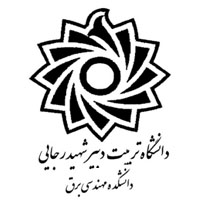 جلسه دفاع از پایان‌نامه کارشناسیعنوان:«طراحی کنترلکننده PID نامتمرکز مقاوم برای سیستمهای مکانیکی لاگرانژین»دانشجو: محمدرسول پورطاهری 
استاد راهنما: دکتر نسترن واثق 
استاد داور: دکتر پیمان نادری
مکان: سالن 2
تاريخ: 26/7/93زمان: 13:30گروه آموزشی: قدرت
دانشکده مهندسی برق 